ENDEPENDENCE CENTER NEWSLETTER APRIL 2024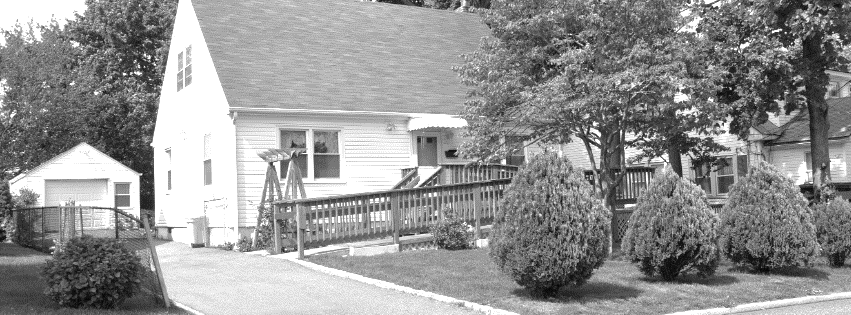 April is Fair Housing MonthVantoria Clay, ECI’s Housing Advocacy Coordinator, will present on the Federal Fair Housing Law at this month’s Advocacy Group on Wednesday, April 24 at 2:00pm.  Topics to cover include illegal practices in the sale and rental of housing, disability protections, and the complaint process.  Please bring your questions.ECI Partners with disAbility Law Center of Virginia for Voting Rights Presentation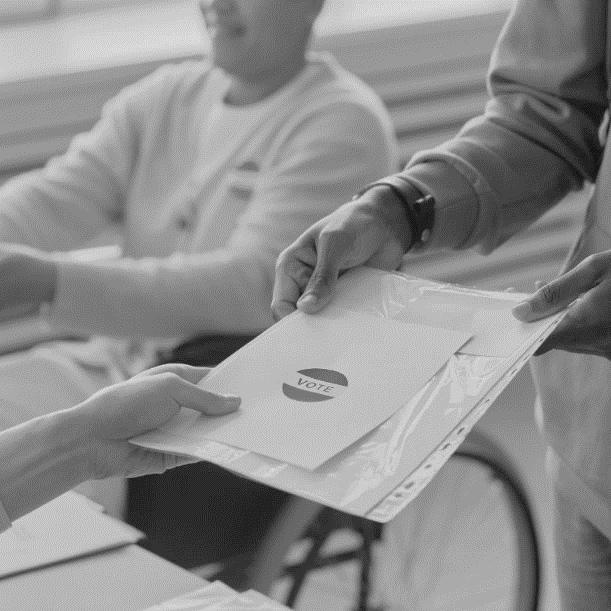 On April 9 at 10:00am at ECI, the disAbility Law Center of Virginia will present on voting rights for individuals with disabilities. Some key considerations include: legal protections, accessibility at polling places, accessible voting materials, and assistance and accommodations. After the presentation, people with disabilities can request a private 30-minute consultation with the disAbility Law Center of Virginia about voting rights. To schedule a 30-minute consultation, please email Joliefawn.Liddell@dlcv.org. To request disability accommodations, please contact tmanno@endependence.org or 757-351-1586.Upcoming Open House Workshops for Public Health Organizations ECI will host a free, hour-long open house workshop for public health organizations to discuss ECI services, the Independent Living philosophy, effective communication techniques for interacting with people with disabilities, access in medical settings and T.A.P., transitioning from nursing facilities, and housing, and to provide networking opportunities. In April, the workshop will be held on April 25 at 4:00pm – 5:00pm at ECI. No prior registration required. For questions, contact Benjamin White at 757-351-1583 or bwhite@endependence.org. April 2024Endependence Center, Inc. EventsHeld at ECI, 6300 E. Virginia Beach Blvd, Norfolk9th   	Voting Rights for Persons with Disabilities 	10:00am – 11:00am TUE 	See page 1 for details. 10th    Consumer Advisory Committee (CAC)	2:00pm – 3:30pm WED 	Agenda is to recap Independent Living Day.17th    Independent Living Skills Training WED 	What is On Your Plate or In Your Cup?	2:00pm – 3:30pmCome and find out how the choices on your plate or in your cup can be impacting your health and discuss how and where to find ways of making your food and drink choices part of a preventative healthcare plan.24TH 	Advocacy Group 2:00pm – 3:30pm WED 	This month’s topic is Fair Housing. See page 1 for details. 27th    Youth Independent Living Skills Training	1:30pm – 3:00pmSAT	Transportation/Driving30th    	Independent Living Skills Training on PodcastsTUE	What’s Bugging You? 	3:00pm – 4:30pm 	This month, we’ll write the podcast and prepare it for recording. Community EventsTransportation tickets are NOT provided to attend community events.5th    	Silent Dinner	5:30pm – 8:00pm FRI	Lynnhaven Mall (701 Lynnhaven Parkway, Virginia Beach)Southside Silent Dinner is a silent, social, family-friendly event for the deaf community, CODA (Child of Deaf Adult), ASL beginners and students, and others interested in ASL.13th    ASL Hangout	5:00pm – 9:00pm SAT	Ozzlefinch Beers and Blending (81 Patch Road, Fort Monroe) The ASL Hangout goal is to bring deaf, hard of hearing, and hearing people together to socialize and expand the ASL/deaf community. All users of sign language, any level, are welcome! 16th 	Participant-Led Event		12noon – 2:30pm TUE	Norfolk Premium Outlets (1600 Premium Outlets Blvd., Norfolk)This event is organized by participants. 27th    	TOUCH Group	12:30pm – 2:30pm SAT 	Pin Boys at the Beach (1577 Laskin Road, Virginia Beach) Come and enjoy fun, food and friendly competition among your peers! The T.O.U.C.H would like to announce its 2nd annual bowling event. Bowling spots will be limited, please RSVP or contact for more details with Montrell Rodgers or April Harrington (phone: (757)-238-1293, (757)-828-9702 or email: vatouch.22@gmail.com) April 2024Disability Advocacy & Services 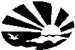 Endependence Center, Inc.6300 East Virginia Beach Blvd
Norfolk, VA 23502Phone:(757) 461-8007 Voice(757) 461-7527 TDDE-Mail:ecinorf@endependence.orgWebsite:www.endependence.orgNewsletter alternate format:contact (757) 351-1598 or ehoapili@endependence.orgSchedule ChangesCheck the ECI website:  www.endependence.orgor call (757) 461-8007, option 4         ELECTRONIC SERVICE REQUESTEDAccommodationsTo request accommodationsfor ECI activities:(757) 351-1586 voice(757) 461-7527 TDDtmanno@endependence.orgPlace label hereSocial MediaFacebook: Endependence         Center, Inc.-Norfolk, VirginiaSUNDAYMONDAYTUESDAYWEDNESDAYTHURSDAYFRIDAYSATURDAY123456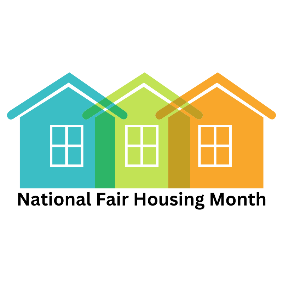 Silent Dinner*@ Lynnhaven Mall5:30pm – 8:00pm78910111213dLCV Presentation@ ECI10:00am – 11:00amConsumer Advisory Committee (CAC)@ ECI2:00pm – 3:30pmECI CLOSED 12noon – 2:00pm FOR STAFF MEETINGASL Hangout*@ Ozzlefinch Beers and Blending5:00pm – 9:00pm14151617181920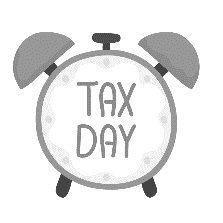 Participant-Led Event*@ Norfolk Premium Outlets12noon – 2:30pmILS Training“What’s On Your Plate and In Your Cup?”@ ECI2:00pm – 3:30pm2122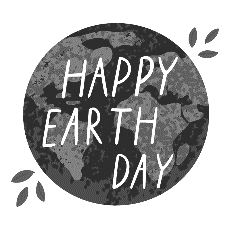 2324252627Advocacy Group@ ECI2:00pm - 3:30pmPublic Health Open House@ ECI4:00pm – 5:00pmYouth ILS Training@ ECI2:00pm – 3:30pmTOUCH Group@ ECI11:00am – 1:00pm282930ILS Training: “What’s Bugging You?”@ ECI3:00pm – 4:30pm